Комитет по образованию администрации Ключевского района Алтайского краяП Р И К А З26.01. 2012                                                  с.Ключи                                                № 10О создании обменно-резервного фонда Комитета по образованию администрации Ключевского районаНа основании приказа Управления Алтайского края по образованию и делам молодежи об утверждении примерных положений, плана, необходимых для  реализации Комплекса мер по модернизации региональной системы образования в части дистанционного образования, пополнения  фондов библиотек общеобразовательных учреждений и развития библиотечно-информационных центров от 08.12.2011 г. № 4281п р и к аз ы в а ю:Создать обменно-резервный фонд учебной литературы между общеобразовательными учреждениями Ключевского района на базе МБОУ «Ключевская средняя общеобразовательная школа № 2»;Утвердить Положение об обменно-резервном фонде учебной литературы (Приложение № 1);Утвердить Положение о библиотечно-информационном  центре  общеобразовательного  учреждения (Приложение № 2)Утвердить  план развития библиотечно-информационного центра  общеобразовательного  учреждения (Приложение № 3);Директорам ОУ на основе примерных утвердить положение и план работы библиотечно-информационного центра; Контроль за исполнением настоящего приказа возложить на зав.библиотекой-  медиатекой МБОУ «Ключевская средняя общеобразовательная школа № 2» Алейникову Л.В.Председатель комитета                                                Г.А. Мананкова Приложение № 1Примерное положениеоб обменно-резервном фонде учебной литературы Комитета по образованию администрации Ключевского района.1. Общие положения. 	1.1. Настоящее Положение разработано в соответствии с Законом Российской Федерации «Об образовании» от 10.07.1992 г. №3266-1, Законом «Об образовании в Алтайском крае» от 03.12.2004 г № 54-ЗС, приказом управления Алтайского края по образованию и делам молодежи «О реализации Комплекса мер по модернизации региональной системы образования в части дистанционного образования и развития библиотечно-информационных центров» №2783 от 03.08.2011 г. и устанавливает:основные цели создания обменно-резервного фонда (далее - Фонда), порядок формирования Фонда, порядок взаимодействия муниципального органа управления образованием с общеобразовательным учреждением и работником библиотеки.1.2. Фонд создается комитетом по образованию администрации Ключевского  района на основании инвентаризации учебных фондов библиотек общеобразовательных учреждений и анализа учебно-методических комплектов, планируемых к использованию в предстоящем учебном году.2. Цели создания Фонда. 	Фонд создается с целью максимально эффективного использования учебников, имеющихся в фондах библиотек общеобразовательных учреждений, и обеспечения ими образовательного процесса школы.3. Формирование Фонда.3.1. Фонд формируется из фондов учебников библиотек общеобразовательных учреждений, не планируемых к использованию в образовательном процессе общеобразовательного учреждения в предстоящем учебном году.3.2. Электронная база данных по обменно-резервному фонду создается и ежегодно обновляется на основании:инвентаризации учебников библиотек общеобразовательных учреждений;анализа учебно-методических комплектов, планируемых к использованию в предстоящем учебном году в общеобразовательном учреждении;анализа обеспеченности учащихся учебной литературой, состояния библиотечного фонда общеобразовательного учреждения;образовательных программ и учебных планов общеобразовательных учреждений, утвержденных руководителями образовательных учреждений;приказа Министерства образования и науки РФ «Об утверждении федерального перечня учебных изданий, рекомендованных (допущенных) к использованию в образовательном процессе в общеобразовательных учреждениях, реализующих образовательные программы общего образования и имеющих государственную аккредитацию».4. Порядок взаимодействия.4.1. Комитет  по образованию администрации Ключевского района:контролирует и координирует деятельность по формированию и использованию обменно-резервного фонда учебной литературы;утверждает изменения и дополнения к данному Положению;организует методическую помощь по вопросам работы с неиспользуемыми учебниками;составляет сводный банк данных учебников библиотек ОУ;создает электронный каталог на учебную литературу обменно-резервного фонда;информация о данных Фонда доводится до каждого общеобразовательного учреждения, не позднее 01 июля текущего учебного года;информация о состоянии Фонда публикуется на сайте комитета по образованию, не позднее 01 июля;методист по библиотечному фонду  комитета по образованию составляет сводный банк данных неиспользуемых учебников библиотек общеобразовательных учреждений, формирует из них электронный банк данных Фонда. 4.2. Администрация общеобразовательного учреждения:осуществляет контроль за учетом и использованием учебников в библиотеке ОУ;ежегодно не позднее 10 мая текущего учебного года предоставляет в комитет по образованию через заведующих библиотеками:приказ об утверждении учебного плана, список учебно-методических комплектов и учебников, используемых в образовательном процессе в предстоящем учебном году;материалы ежегодного учета и инвентаризации библиотечного фонда учебной литературы;список учебников, не используемых в образовательном процессе в предстоящем учебном году .4.3. Работник библиотеки (БИЦ) общеобразовательного учреждения:организует работу по своевременному и качественному учету учебной литературы в общеобразовательном учреждении;выявляет неиспользованные в общеобразовательном учреждении учебники;предоставляет список учебников, не используемых в образовательном процессе в предстоящем учебном году в муниципальный обменно-резервный фонд (Приложение 1);вносит записи в книгу суммарного учета библиотечного фонда школьных учебников;осуществляет книгообмен учебной литературой по акту приема-передачи и «Форме передачи учебников в обменно-резервный фонд» (Приложение №2,3) ставит на учет в бухгалтерию общеобразовательного учреждения.Приложение 1Информация об имеющихся учебниках, передаваемых в муниципальный обменно-резервный фонд.В примечании указать причину, по которой учебники не используются.Приложение 2Выбытие из фонда учебников.Приложение 3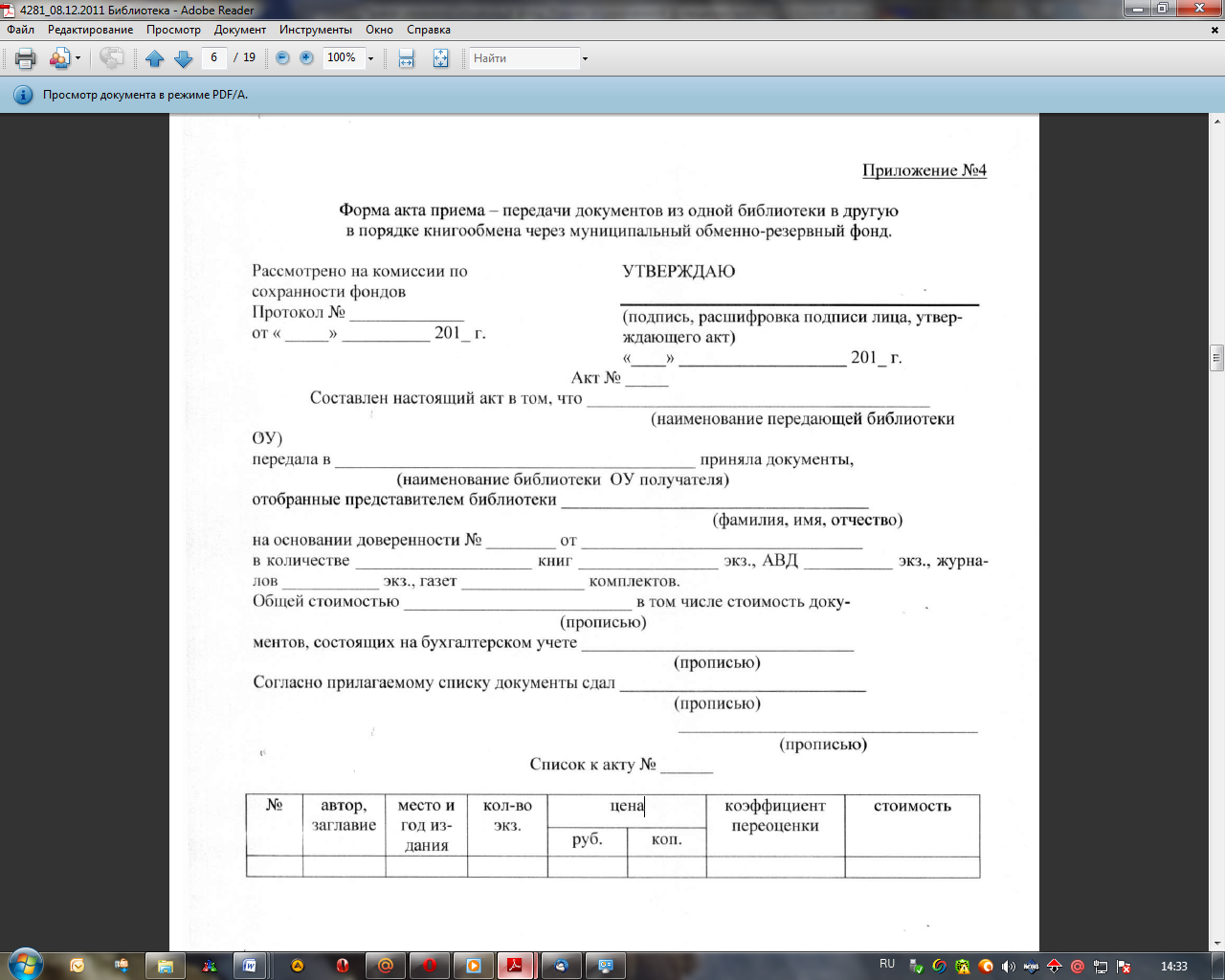 Приложение №2УТВЕРЖДЕНОПриказом комитета Администрации Ключевского  района по образованиюОт 26.01.2012  № 10Примерное положениео библиотечно-информационном центре (БИЦ)общеобразовательного учрежденияI. Общие положения1. Настоящее Положение является основой деятельности библиотечно-информационного центра общеобразовательного учреждения.2. Библиотечно-информационный центр является структурным подразделением образовательного учреждения, участвующим в учебно-воспитательном процессе в целях обеспечения права участников образовательного процесса на бесплатное пользование библиотечно-информационными ресурсами.3. Деятельность библиотечно-информационного центра общеобразовательного учреждения (далее - БИЦ) отражается в уставе общеобразовательного учреждения.4. Цели БИЦ соотносятся с целями общеобразовательного учреждения: формирование общей культуры личности обучающихся на основе усвоения обязательного минимума содержания общеобразовательных программ, их адаптация к жизни в обществе, создание основы для осознанного выбора и последующего освоения профессиональных образовательных программ, воспитание гражданственности, трудолюбия, уважения к правам и свободам человека, любви к окружающей природе, Родине, семье, формирование здорового образа жизни.5. БИЦ руководствуется в своей деятельности федеральными законами, указами и распоряжениями Президента Российской Федерации, постановлениями и распоряжениями Правительства Российской Федерации и Алтайского края, приказами управления Алтайского края по образованию и делам молодежи, органов местного самоуправления, осуществляющих управление в сфере образования, уставом образовательного учреждения, положением о библиотечно-информационном центре, утвержденном директором общеобразовательного учреждения.6. Деятельность БИЦ основывается на принципах демократии, гуманизма, общедоступности, приоритета общечеловеческих ценностей, гражданственности, свободного развития личности.7. Порядок пользования источниками информации, перечень основных услуг и условия их предоставления определяются Положением о библиотечно-информационном центре образовательного учреждения и Правилами пользования библиотечным информационным центром, утвержденнымидиректором общеобразовательного учреждения.8.Общеобразовательное учреждение несет ответственность за доступность и качество библиотeчнo - инфopмaциoннoгo обслуживания центра.9.Организация обслуживания участников общеобразовательного процесса производится в соответствии с правилами техники безопасности и противопожарными, санитарно-гигиеническими требованиями.II. Основные задачи10. Основными задачами БИЦ являются:а) обеспечение участникам общеобразовательного процесса - обучающимся, педагогическим работникам, родителям (иным законным представителям) обучающихся (далее - пользователям)  доступа к информации, знаниям, культурным ценностям посредством использования библиотечно-информационных ресурсов образовательного учреждения на различных носителях: бумажном (книжный фонд, фонд периодических изданий); магнитном (фонд аудио- и видеокассет); цифровом (CD, DVD); коммуникативном (компьютерные сети) и иных носителях;б) воспитание культурного и гражданского самосознания, помощь в социализации обучающегося, развитии его творческого потенциала;в) формирование навыков независимого библиотечного пользователя: обучение поиску, отбору и критической оценке информации;г) совершенствование предоставляемых БИЦ услуг на основе внедрения новых информационных технологий и компьютеризации библиотечно-информационных процессов, формирование комфортной библиотечной среды.III. Основные функции11. Для реализации основных задач БИЦ:а) формирует фонд библиотечно-информационных ресурсов образовательного учреждения:• комплектует универсальный фонд учебными, художественными, научными, справочными, педагогическими и научно-популярными документами на традиционных и нетрадиционных носителях информации;• пополняет фонд информационными ресурсами сети Интернет, базами и банками данных других  учреждений и организаций; аккумулирует фонд документов, создаваемых в образовательном учреждении (публикаций и работ педагогов, лучших научных работ и рефератов обучающихся и др.);• осуществляет размещение, организацию и сохранность документов;б) создает информационную продукцию:• осуществляет аналитико-синтетическую переработку информации;• организует и ведет справочно-библиографический аппарат: каталоги (алфавитный, систематический), картотеки (систематическую картотеку статей, тематические картотеки), электронный каталог, базы данных по профилю образовательного учреждения;• разрабатывает рекомендательные библиографические пособия (списки, обзоры, указатели и т.п.);• обеспечивает информирование пользователей об информационной продукции;в) осуществляет дифференцированное библиотечно-информационное обслуживание обучающихся;• предоставляет информационные ресурсы на различных носителях на основе изучения их приоритетных  информационных потребностей;• создает условия для реализации самостоятельности в обучении, познавательной, творческой деятельности с опорой на коммуникацию; способствует развитию навыков самообучения (участие в сетевых олимпиадах, телекоммуникационных проектах в системе дистанционного обучения);• организует обучение навыкам независимого библиотечного пользователя и потребителя информации, содействует интеграции комплекса знаний, умений и навыков работы с книгой и информацией;• оказывает информационную поддержку в решении задач, возникающих в процессе их учебной, самообразовательной и досуговой деятельности;• организует массовые мероприятия, ориентированные на развитие общей и читательской культуры личности, содействует развитию критического мышления;• содействует членам педагогического коллектива и администрации образовательного учреждения  в организации образовательного процесса и досуга обучающихся (просмотр видеофильмов СВ- DVD-дисков, презентации развивающих компьютерных игр);• руководит воспитательной работой с книгой в группах продленного дня;г) осуществляет дифференцированное библиотечно-информационное обслуживание педагогических работников:• выявляет информационные потребности и удовлетворяет запросы, связанные с обучением, воспитанием и здоровьем детей;• выявляет информационные потребности и удовлетворяет запросы в области педагогических инноваций и новых технологий;• содействует профессиональной компетенции, повышению квалификации, проведению аттестации;• создает банк педагогической информации как основы единой информационной службы образовательного учреждения, осуществляет накопление, систематизацию информации по предметам, разделам и темам;• организует доступ к банку педагогической информации на любых носителях; просмотр электронных версий педагогических изданий;• осуществляет текущее информирование (дни информации, обзоры новых поступлений и публикаций), информирование руководства образовательного учреждения по вопросам управления образовательным процессом;• поддерживает деятельность педагогических работников в области создания информационных продуктов (документов, баз данных, Web-страниц и т.п.);• способствует проведению занятий по формированию информационной культуры; является базой для проведения практических занятий по работе с информационными ресурсами;д) осуществляет дифференцированное библиотечно-информационное обслуживание родителей (иных законных представителей) обучающихся:• удовлетворяет запросы пользователей и информирует о новых поступлениях в БИЦ;• консультирует по вопросам организации семейного чтения, знакомит с информацией по воспитанию детей;• консультирует по вопросам учебных изданий для обучающихся.IV. Организация деятельности БИЦ12. Наличие укомплектованного БИЦ в общеобразовательном учреждении обязательно. Частичная централизация библиотечно-библиографических процессов в межшкольных библиотечных объединениях проводится по приказу органов управления образованием.13. Структура БИЦ: абонемент, читальный зал, учебно-методический отдел, справочно- библиографический отдел, медиатека (помещение для хранения и обработки мультимедийных ресурсов), компьютерная зона для индивидуальной работы пользователей, копировально- множительная техника.14. Библиотечно-информационное обслуживание осуществляется на основе библиотечно- информационных ресурсов в соответствии с учебным и воспитательным планами образовательного учреждения, программами, проектами и планом работы БИЦ.15. БИЦ вправе предоставлять платные библиотечно-информационные услуги, перечень которых определяется уставом общеобразовательного учреждения.16. Спонсорская помощь, полученная БИЦ в виде целевых средств на комплектование фонда и закупку оборудования, не влечет за собой снижения нормативов и абсолютных размеров финансирования  из бюджета образовательного учреждения. Денежные средства за сданную БИЦмакулатуру расходуются на улучшение материально-технической базы БИЦ, подписку профессиональных изданий, комплектование фонда документов.17. В целях обеспечения модернизации БИЦ в условиях информатизации образования и в пределах средств, выделяемых учредителями, образовательное учреждение обеспечивает БИЦ:• гарантированным финансированием комплектования библиотечно-информационных ресурсов (в смете учреждения выводится отдельно);• необходимыми служебными и производственными помещениями в соответствии со структурой БИЦ и нормативами по технике безопасности эксплуатации компьютеров (отсутствие высокой влажности, запыленности помещения, коррозионно-активных примесей или электропроводящейпыли) и в соответствии с положениями СанПиН;• современной электронно-вычислительной, телекоммуникационной и копировально- множительной техникой и необходимыми программными продуктами;• ремонтом и сервисным обслуживанием техники и оборудования БИЦ;• библиотечной техникой и канцелярскими принадлежностями.18. Общеобразовательное учреждение создает условия для сохранности аппаратуры, оборудования и имущества БИЦ19. Ответственность за систематичность и качество комплектования основного фонда БИЦ, комплектование учебного фонда в соответствии с федеральными перечнями учебников и учебно-методических изданий, создание необходимых условий для деятельности БИЦ несет директоробщеобразовательного учреждения в соответствии с уставом учреждения.20. Режим работы центра определяется заведующим БИЦ в соответствии с правилами внутреннего распорядка образовательного учреждения. При определении режима работы БИЦ предусматривается выделение:двух часов рабочего времени ежедневно на выполнение внутрибиблиотечной работы;одного раза в месяц - санитарного дня, в который обслуживание пользователей не производится;не менее одного раза в месяц - методического дня.21. В целях обеспечения рационального использования информационных ресурсов в работе с детьми и юношеством БИЦ образовательного учреждения взаимодействует с библиотеками Министерства культуры Российской Федерации.V. Управление. Штаты22. Управление БИЦ осуществляется в соответствии с законодательством Российской Федерации, Алтайского края и уставом общеобразовательного учреждения.23. Общее руководство деятельностью БИЦ осуществляет директор общеобразовательного учреждения.24. Руководство БИЦ осуществляет заведующий БИЦ, который несет ответственность в пределах  своей компетенции перед обществом и руководителем общеобразовательного учреждения, обучающимися, их родителями (иными законными представителями) за организацию и результаты деятельности БИЦ в соответствии с функциональными обязанностями, предусмотренными квалификационными требованиями, трудовым договором и уставом образовательного учреждения.25. Заведующий БИЦ назначается директором общеобразовательного учреждения, является членом педагогического коллектива и входит в состав педагогического совета образовательного учреждения.26. Методическое сопровождение деятельности БИЦ обеспечивает методист по учебным фондам и школьным библиотекам местного органа управления образованием. Алтайский краевой информационно-прокатный центр, учреждения системы переподготовки и повышения квалификации.27. Заведующий БИЦ разрабатывает и представляет директору общеобразовательного  учреждения на утверждение следующие документы:а) положение о БИЦ, правила пользования БИЦ;б) структуру и штатное расписание БИЦ,  которые разрабатываются на основе объемов работ, определенных положением о библиотечном информационном центре образовательного учрежденияс использованием «Межотраслевых норм времени на процессы, выполняемые в библиотеках» (Постановление Министерства труда и социального развития Российской Федерации от 3 февраля 1997 г. № 6);в) положение о платных услугах БИЦ;г) планово-отчетную документацию;д) технологическую документацию.28. Порядок комплектования штата БИЦ общеобразовательного учреждения регламентируется его уставом.29. В целях обеспечения дифференцированной работы БИЦ введены должности: ведущий библиотекарь, библиотекарь-педагог, медиаспециалист.30. На работу в БИЦ принимаются лица, имеющие необходимую профессиональную подготовку, соответствующую требованиям квалификационной характеристики по должности и полученнойспециальности, подтвержденную документами об образовании и (или) квалификации.31. Работники БИЦ могут осуществлять педагогическую деятельность.32. Трудовые отношения работников БИЦ и общеобразовательного учреждения регулируются трудовым договором, условия которого не должны противоречить законодательству Российской Федерации о труде.VI. Права и обязанности работников БИЦ33. Работники БИЦ имеют право:а) самостоятельно выбирать формы, средства и методы библиотечно-информационного обслуживания образовательного и воспитательного процессов в соответствии с целями и задачами, указанными в уставе образовательного учреждения и положении о библиотечном информа-ционном центре образовательного учреждения;б) проводить в установленном порядке факультативные занятия, уроки и кружки библиотечно-библиографических знаний и информационной культуры;в) определять источники комплектования информационных ресурсов;г) изымать и реализовывать документы из фондов в соответствии с инструкцией по учету библиотечного  фонда;д) определять в соответствии с правилами пользования БИЦ образовательного учреждения, утвержденными директором образовательного учреждения, и по согласованию с родительским комитетом или попечительским советом виды и размеры компенсации ущерба, нанесенногопользователями центра;е) вносить предложения директору общеобразовательного учреждения по совершенствованию оплаты труда, в том числе надбавок, доплат и премирования работников БИЦ за дополнительную работу, не входящую в круг основных обязанностей работников БИЦ; по компенсационныммероприятиям, связанным с вредными условиями труда  (библиотечная пыль, превышение норматива работы на компьютере).ж) участвовать в управлении общеобразовательного учреждения в порядке, определяемом уставом этого учреждения;з) иметь ежегодный отпуск 28 календарных дней и дополнительный оплачиваемый отпуск в соответствии с коллективным договором между работниками и руководством общеобразовательного  учреждения или иными локальными нормативными актами;и) быть представленными к различным формам поощрения, наградам и знакам отличия, предусмотренным для работников образования и культуры;к) участвовать в соответствии с законодательством Российской Федерации в работе библиотечных ассоциаций или союзов.34. Работники БИЦ обязаны:а) обеспечить пользователям возможность работы с информационными ресурсами БИЦ;б) информировать пользователей о видах предоставляемых БИЦ услуг;в) обеспечить научную организацию фондов и каталогов;г) формировать фонды в соответствии с утвержденными федеральными перечнями учебных изданий, образовательными программами образовательного учреждения, интересами, потребностями и запросами всех категорий пользователей;д) совершенствовать информационно-библиографическое и библиотечное обслуживание пользователей;е) обеспечивать сохранность использования носителей информации, их систематизацию, размещение  и хранение;ж) обеспечивать режим работы в соответствии с потребностями пользователей и работой общеобразовательного учреждения;з) отчитываться в установленном порядке перед руководителем общеобразовательного учреждения;и) повышать квалификацию.VII. Права и обязанности пользователей БИЦ35. Пользователи БИЦ имеют право:а) получать полную информацию о составе библиотечного фонда, информационных ресурсах  и предоставляемых БИЦ услугах;б) пользоваться справочно-библиографическим аппаратом БИЦ;в) получать консультационную помощь в поиске и выборе источников информации;г) получать во временное пользование на абонементе и в читальном зале печатные издания, мультимедийные документы и другие источники информации;д) продлевать срок пользования документами;е) получать тематические, фактографические, уточняющие и библиографические справки на основе фонда БИЦ;ж) получать консультационную помощь в работе с информацией на нетрадиционных носителях при пользовании электронным и иным оборудованием;з) участвовать в мероприятиях, проводимых БИЦ;и) пользоваться платными услугами, предоставляемыми БИЦ, согласно уставу общеобразовательного  учреждения и Положению о платных услугах, утвержденному директором общеобразовательного чреждения;к) обращаться для разрешения конфликтной ситуации к директору образовательного учреждения;б) бережно относиться к произведениям печати (не вырывать, не загибать страниц, не делать в книгах подчеркиваний, пометок), иным документам на различных носителях, оборудованию, инвентарю;в) поддерживать порядок расстановки документов в открытом доступе БИЦ, расположения карточек в каталогах и картотеках;г) пользоваться ценными и справочными документами только в помещении читального зала;д) убедиться при получении документов в отсутствии дефектов, а при обнаружении проинформировать об этом работника БИЦ. Ответственность за обнаруженные дефекты в сдаваемых документах несет последний пользователь;е) расписываться в читательском формуляре за каждый полученный документ;ж) возвращать документы в установленные сроки;з) заменять документы БИЦ в случае их утраты или порчи им равноценными, либо компенсировать ущерб в размере, установленном правилами пользования библиотечным информационным центром;и) полностью рассчитаться с БИЦ по истечении срока обучения или работы в общеобразовательного учреждения.37. Порядок пользования БИЦ:а) запись обучающихся общеобразовательного учреждения в БИЦ производится по списочному составу класса в индивидуальном порядке, педагогических и иных работников общеобразовательного  учреждения, родителей (иных законных представителей) обучающихся  по паспорту;б) перерегистрация пользователей БИЦ производится ежегодно;в) документом, подтверждающим право пользования БИЦ, является читательский формуляр;в) читательский формуляр фиксирует дату выдачи пользователю документов из фонда и их возвращения в БИЦ;г) обеспечение учащихся учебниками осуществляется коллективным способом через классных руководителей общеобразовательного  учреждения.38. Порядок пользования абонементом:а) пользователи имеют право получить на дом из многотомных изданий не более двух документов одновременно;б) максимальные сроки пользования документами:— учебники, учебные пособия - учебный год;'' научно-популярная, познавательная, художественная литература - 1 месяц;— периодические издания, издания повышенного спроса - 15 дней;в) пользователи могут продлить срок пользования документами, если на них отсутствует спрос со стороны других пользователей.39. Порядок пользования читальным залом:а) документы, предназначенные для работы в читальном зале, на дом не выдаются;б) энциклопедии, справочники, редкие, ценные и имеющиеся в единственном экземпляре документы выдаются только для работы в читальном зале;40. Порядок работы в компьютерной зоне БИЦ:а) работа участников общеобразовательного процесса в компьютерной зоне производится по графику, утвержденному директором общеобразовательного учреждения и в присутствии сотрудника БИЦ;б) разрешается работа за одним персональным компьютером не более двух человек одновременно;в) пользователь имеет право работать с нетрадиционным носителем информации после предварительного тестирования его работником БИЦ;г) по всем вопросам поиска информации в Интернете пользователь должен обращаться к работнику БИЦ; запрещается обращение к ресурсам Интернета, предполагающим оплату;д) работа с компьютером производится согласно утвержденным санитарно-гигиеническим требованиям.                                                                                                    Приложение №3                                       Примерный Планразвития библиотечно-информационного центра (БИЦ)«______________________________ » на 2011 -2013 гг.(наименование общеобразовательного учреждения)(Составляется в соответствии с Программой развития общеобразовательного учреждения).Основная цель развития БИЦоперативное удовлетворение информационных потребностей пользователей, повышение уровня информационной культуры личности, изыскание информационно-технологических ресурсов и эффективное их использование.Основные направления деятельности:формирование фонда в соответствии с Программой развития общеобразовательного учреждения и реализацией задач в рамках приоритетного национального проекта «Образование»;расширение объема ресурсного обеспечения библиотечно-информационных услуг на основе внедрения информационно-коммуникационных технологий.повышение квалификации библиотечных кадров, совершенствование управления библиотекой.Основные задачи работы БИЦ:обеспечение учебно-воспитательного процесса и самообразования путем библиотечно-библиографического и информационного обслуживания учащихся, родителей и педагогического коллектива общеобразовательного учреждения;формирование у учащихся информационной культуры, любви к книге, культуры чтения, умения и навыков независимого библиотечного пользователя, психологическая поддержка читательской деятельности;совершенствование библиотечных технологий;целенаправленное информирование по проблеме гуманизации образования, саморазвития достоинства личности ребенка;внедрение дифференцированно-ориентированных методов и форм обслуживания пользователей;постоянное изучение информационных потребностей педагогов и учащихся с целью эффективного формирования информационного массива;дальнейшая компьютеризация библиотечного процесса, расширение Банка педагогической информации, формирование и пополнение электронных каталогов;повышение эффективности внутрибиблиотечной работы;дальнейшее комплектование фондов, формирование медиаресурсов.Основные мероприятия Формирование фонда в соответствии с направлениями Программы развития общеобразовательного учрежденияРасширение объема ресурсного обеспечения библиотечно-информационных услуг наоснове внедрения  информационно-коммуникационных технологий и улучшения материально-технического  обеспеченияПовышение квалификации библиотечных кадров, совершенствование управления БИЦ:Ожидаемые результаты:создание условий для удовлетворения информационных потребностей пользователей БИЦ(наличие современной компьютерной техники, ЦОР);обеспечение взаимосвязи работы БИЦ с другими структурными подразделениями общеобразовательного учреждения;развитие деятельности БИЦ через расширение использования информационно-коммуникционных технологий, дистанционного обучения;создание оптимальных условий для пользователей в помещении БИЦ;развитие сотрудничества с библиотеками, БИЦ общеобразовательных учреждений района,города, края; развитие культурно-просветительской работы со школьниками и педагогами общеобразовательного учреждения по вопросам информатизации образования, здорового образа жизни, внедрения вариативных технологий в учебно-воспитательный процесс;освоение  способов технологического обеспечения запросов пользователей по средствам единой образовательной среды в общеобразовательном учреждении;повышение качества библиотечного обслуживания через повышение профессиональногомастерства и компетентности работников БИЦ.УТВЕРЖДЕНОПриказом комитета Администрации Ключевского  района по образованиюОт 26.01.2012  № 10№ п/пАвтор Наименование ИздательствоГод изданияГод полученияКол-во экземпляровпримечаниеДата записи№ акта по порядкуВсего экземпляровНа суммуРасписка бухгалтерии в приеме  документаНаправления деятельности (на основе которых ОУ необходимо включить в данный столбец конкретные мероприятия)СрокиОтветственныеОтметка о выполненииОжидаемый результат1.Разработка  механизма формированияфонда учебной литературыпо предметам, блокам дисциплин,с учетом дополнительныхподготовок (утверждение необходимых документов)ежегодно до31.05Заведующий БИЦ2.Ознакомление с вновь издаваемойучебной литературой(указать конкретные мероприятия,  место, аудиторию)по мере поступлениякаталоговзаведующийБИЦ3.Отработка и использованиесистемы учета индивидуальныхпотребностей пользователей на ресурсы  БИЦ в соответствии с образовательной  программой, программойразвития общеобразовательногоучреждения(утвердить форму, сроки, ответственных)ЕжегоднозаведующийБИЦ4.Предоставление массовой ииндивидуальной информации о новых книгах, о поступлениях книг, цифровых образовательныхресурсов (утвердить форму,сроки, ответственных)По мере поступлениязаведующийБИЦ, библиотекарь5.Совершенствование системы справочно-информационногообслуживания для более быстрого и точного  поиска информациичитателями (пользователями)(указать конкретные мероприятияразработанные для совершенствованиясистемы на основеанализа проблем прошлогогода)ЕжегоднозаведующийБИЦ, библиотекарь6.Комплектование и обработка новых поступлений (на основе итогов ежегодной инвентаризации)По мере поступлениязаведующийБИЦ7.Комплектование фондов справочными изданиями (на основе итогов ежегодной инвентаризации)ЕжегоднозаведующийБИЦ8. Корректировка планов комплектования, с учетом использования библиотечных фондов (на основании анализа работы БИЦ).ЕжегоднозаведующийБИЦ, библиотекарь, заместитель директора9.Проведение выставочной и образовательной работы в области повышения  уровня информационнойкультуры читателей(пользователей) (на  основании анализа работы БИЦ, программы развития ОУ)2011-2013заведующийБИЦ, библиотекарь10.Изучение и анализ фонда сцелью изъятия устаревшей, ветхой литературы (на основе итогов ежегодной инвентаризации)ЕжегоднозаведующийБИЦ, библиотекарь11. Ремонт фонда (на основе итогов ежегодной инвентаризации)ЕжегоднозаведующийБИЦ, библиотекарь Направления деятельности (на основе которых ОУ необходимо включить в данный столбец конкретные мероприятия)СрокиОтветственныеОтметка о выполненииОжидаемый результат1 .Разработка плана мероприятий по совершенствованиюбиблиотечных технологийна базе использованиясовременных компьютерных средств (на основании анализа работы БИЦ, программы развития ОУ)2011-2013Администрация ОУ,заведующий БИЦ2.Формирование электронногокаталога по системе«МАРК-SQL» (на основеимеющегося фонда литературы)2011-2013заведующий БИЦ, библиотекарь3. Активизация использованиябаз данных пользователямиобщеобразовательногоучреждения за счет возможностей локальной сети и АИС «Сетевой край. Образование»2011-2013Администрация ОУ,заведующий БИЦ4.Пополнение и обновлениеWeb-страницы БИЦ на сайтеОУ (не реже 1 раза в месяц)2011-2013Администрация ОУ,заведующий БИЦ5. Участие в проведении совместныхисследовательскихпроектов, акций, презентаций, выставок (указать конкретные мероприятия, сроки, ответственных)2011-2013Администрация ОУ,заведующий БИЦ6. Повышение комфортностии качества обслуживанияпользователей за счетмодернизации помещенийБИЦ (указать конкретныемероприятия, сроки, ответственных)До 2013 Администрация ОУ,заведующий БИЦ7. Изменение дизайна интерьера БИЦ, озеленение,проведение косметическогоремонта (указать конкретныемероприятия, сроки,ответственных)До 2012Администрация ОУ,заведующий БИЦНаправления деятельности (на основе которых ОУ необходимо включить в данный столбец конкретные мероприятия)СрокиОтветственныеОтметка о выполненииОжидаемый результат1.Уточнение функций, обязанностей, прав и ответственности всех субъектов управления БИЦ, отражение их в положениях (разработка и  утверждение конкретных нормативных документов, сроки, ответственные)2012 гАдминистрация ОУ,заведующий БИЦ2. Развитие отношений спартерами из внешней среды(на основании анализаработы БИЦ, программыразвития ОУ)2011-2012заведующий БИЦ, библиотекарь3.Стимулирование ростамастерства и квалификацииработников БИЦ, через прохождениекурсов повышенияквалификации, аттестации( на основании первоочередных задач, программы развития ОУ)2011-2012Администрация ОУ,заведующий БИЦ4.Инициирование проведения на базе БИЦ культурно-массовых мероприятий (кружки, студии, педагогическиемастерские, мероприятияк знаменательнымпраздникам, недели книги ит.п.)(указать конкретные мероприятия, сроки, ответственнных)2011-2012Администрация ОУ,заведующий БИЦ5.Участие в работе коллективныхобъединений способствующихповышениюкачества оказания услуг (заседаний методических объединений, и т.п.)(указать конкретные мероприятия, сроки, ответственных)ЕжегодноАдминистрация ОУ,заведующий БИЦб.Участие в работе по созданию документов с целью повышенияуровня информационнойкультуры личностии эффективности оказанияинформационных услуг(указать конкретные документы, сроки, ответственных)2011-2012заведующий БИЦ, библиотекарь7.Размещение информационногостенда, созданиебуклета, проведение выставок в целях рекламы предоставленияинформационных,библиотечных услуг БИЦ (всоответствии с планом работы ОУ)1 раз в четвертьзаведующий БИЦ, библиотекарь8.Работа с читательской задолженностью, ведение картотеки должников (указать конкретные мероприятия )1 раз в годзаведующий БИЦ, библиотекарь9. Разработка и внедрениесистемы контроля качестваработы БИЦ в соответствиис целями и задачами, стоящими перед общеобразовательнымучреждением (указатьконкретные мероприятия,сроки, ответственных)2011-2013Администрация ОУ,заведующий БИЦ